CURRICULUM VITAE- CHARLESPERSONAL DETAILS.Date of Birth: 12/ 12/1989. Language     : English and Swahili.Nationality   : Kenyan.Gender         : Male.Email            : charles.360831@2freemail.com CAREER OBJECTIVE.Working in company where my academic qualification, work experience and personal skills will promote Company’s goals and long term vision.WORK EXPERIENCE IN DUBAI- UAE.TRANSGUARD GROUP LLC- DUBAI AIRPORT FREE ZONE- UAE.POSITION: TEAM LEADER- EK CABIN CREW ACCOMMODATION. JUNE, 2016 –TO- DATE.Responsibilities.Supervision of daily building operations and security staffs.Responding to any case of fire alarms in the building to make sure the situation is under control and also briefing our occupants on fire and safety procedure.Reporting to Dubai civil defense any situation of fire alarm, either fault alarm or real fire alarm for any action or advice if needed.   Monitoring C.C.T.V system, fire alarm panel, emergency telephone, elevator control monitor and emergency lighting control monitor.Reporting all maintenance issues of the building to relevant maintenance team and making sure the issues are resolved.Sending email of daily reports and incidences of the building direct to the management.Maintaining files in a chronological manner and maintaining cleanliness of control room.POSITION: RECEPTIONIST – EK CABIN CREW ACCOMMODATION. JANUARY, 2014- TO- JUNE, 2016.POSITION: RECEPTIONIST- CAE EMIRATES FLIGHT TRAINING COLLAGE. MARCH- TO- DECEMBER, 2013.Responsibilities.Customer care service by showing hospitality to visitors and contractors who visit the building and making sure access control is conducted well as per S.O.P.	Check-in and check-out of occupants, also proper key handling and key inventory.Reporting all maintenance issues of the building to relevant maintenance team and making sure the issues are resolved.Immediate response to any fire alarm and sending email to management.Maintaining files chronologically and updating all daily occurrences of the building on daily occurrence book.POSITION: INVESTGATION SECURITY- CASH MANAGEMENT CENTRE (CMC) – TRANSGUARD HQ. OCTOBER, 2011- TO- FEBRUARY, 2013.Responsibilities.									Offering customer care service and conducting proper access control as per S.O.P.CCTV Operations.Investigating ATMs shortages and daily reports through CCTV foot-aging.Reporting through email daily incidences and all ATMs shortages to the management.Keeping investigation recordings and foot-aging for management use.Supervision of cash Management centre and ATM daily operations.Conducting security search to all staffs working in Cash Management Centre before and after leaving the premises.WORK EXPERIENCE IN KENYA.POSITION: SALES MAN- QUICK SUPER MARKET. JANUARY, TO- SEPTEMBER, 2011.POSITION: PUMP ATTENDANT- NATIONAL OIL COMPANY. JANUARY, TO– DECEMBER, 2010.EDUCATION BACKGROUND.EDITH COWAN UNIVERSITY- AUSTRALIA. December, 2014-TO- June, 2016.Diploma in Aviation Security Management.MOI NDEFFO SECONDARY SCHOOL- KENYA. January, 2006-TO- November 2009.Kenya Certificate of Secondary Education - K.C.S.E.TRAINING AND CERTIFICATES.EMIRATES AVIATION TRAINING COLLAGE.Certificate in first Aid skills. July, 2016.Certificate in Fire Safety & Emergency Response Procedures. February, 2013. DUBAI POLICE ACADEMY.Department of Protective Systems- DPS. October, 2011NARTECH COMPUTER COLLEGE.Certificate in Information Technology – I.T. January, 2011REFERENCEShall be provided upon request.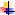 